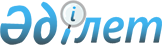 "2009 жылға арналған облыстық бюджет туралы" Қызылорда облыстық мәслихатының 2008 жылғы 11 желтоқсандағы N 114 шешіміне өзгерістер мен толықтырулар енгізу туралы
					
			Күшін жойған
			
			
		
					Қызылорда облыстық мәслихатының 2009 жылғы 21 сәуірдегі N 156 шешімі. Қызылорда облыстық Әділет департаментінде 2009 жылы 24 сәуірде N 4227 тіркелді. Қолданылу мерзімінің аяқталуына байланысты күші жойылды - (Қызылорда облыстық мәслихатының 2010 жылғы 01 сәуірдегі N 1-214м хатымен)      Ескерту. Қолданылу мерзімінің аяқталуына байланысты күші жойылды - (Қызылорда облыстық мәслихатының 2010.04.01 N 1-214м хатымен).      РҚАО ескертпесі:

      Мәтінде авторлық орфография және пунктуация сақталған.

      Қазақстан Республикасының 2008 жылғы 4 желтоқсандағы Бюджет кодексіне, "2009-2011 жылдарға арналған республикалық бюджет туралы" Қазақстан Республикасының Заңына өзгерістер мен толықтырулар енгізу туралы" Қазақстан Республикасының 2009 жылғы 9 сәуірдегі N 150-ІУ ҚРЗ Заңына, "Қазақстан Республикасындағы жергілікті мемлекеттік басқару және өзін-өзі басқару туралы" Қазақстан Республикасының 2001 жылғы 23 қаңтардағы Заңының 6-бабының 1-тармағының 1) тармақшасына сәйкес Қызылорда облыстық мәслихаты ШЕШІМ ЕТЕДІ: 



      1. "2009 жылға арналған облыстық бюджет туралы" Қызылорда облыстық мәслихатының 2008 жылғы 11 желтоқсандағы N 114 шешіміне (нормативтік құқықтық кесімдердің мемлекеттік тіркеу Тізілімінде 4213 нөмірімен тіркелген, облыстық "Сыр бойы" газетінің 2009 жылғы 6 қаңтардағы 2-3 сандарында жарияланған, "2009 жылға арналған облыстық бюджет туралы" Қызылорда облыстық мәслихатының 2008 жылғы 11 желтоқсандағы N 114 шешіміне өзгерістер мен толықтырулар енгізу туралы" Қызылорда облыстық мәслихатының 2009 жылғы 29 қаңтардағы N 134 шешімімен өзгерістер мен толықтырулар енгізілген, нормативтік құқықтық кесімдердің мемлекеттік тіркеу Тізілімінде 4219 нөмірімен тіркелген, облыстық "Сыр бойы" газетінің 2009 жылғы 20 ақпандағы 33 санында жарияланған, "2009 жылға арналған облыстық бюджет туралы" Қызылорда облыстық мәслихатының 2008 жылғы 11 желтоқсандағы N 114 шешіміне өзгерістер мен толықтырулар енгізу туралы" Қызылорда облыстық мәслихатының 2009 жылғы 13 сәуірдегі N 152 шешімімен өзгерістер мен толықтырулар енгізілген, нормативтік құқықтық кесімдердің мемлекеттік тіркеу Тізілімінде 4226 нөмірімен тіркелген, облыстық "Сыр бойы" газетінің 2009 жылғы 25 сәуірдегі N 78-79 сандарында жарияланған) мынадай өзгерістер мен толықтырулар енгізілсін: 



      1-тармақтағы: 



      1) тармақшадағы: 

      "78 713 239" деген сандар "89 595 518" деген сандармен ауыстырылсын; 

      "5 065 425" деген сандар "15 698 127" деген сандармен ауыстырылсын; 

      "449 786" деген сандар "663 223" деген сандармен ауыстырылсын; 

      "73 194 528" деген сандар "73 230 668" деген сандармен ауыстырылсын; 



      2) тармақшадағы: 

      "79 884 975" деген сандар "90 433 682" деген сандармен ауыстырылсын; 



      3) тармақшадағы: 

      "488 070" деген сандар "487 574" деген сандармен ауыстырылсын; 

      "326 930" деген сандар "327 426" деген сандармен ауыстырылсын; 



      4) тармақшадағы: 

      "1 073 160" деген сандар "1 482 160" деген сандармен ауыстырылсын; 



      5) тармақшадағы: 

      "-2 732 966" деген сандар "-2 807 898" деген сандармен ауыстырылсын; 



      6) тармақшадағы: 

      "2 732 966" деген сандар "2 807 898" деген сандармен ауыстырылсын; 



      аталған шешімнің: 



      4-тармағының 7) тармақшасындағы "368 587" деген сандар "3 154 987" деген сандармен ауыстырылсын; 



      4-тармақ мынадай мазмұндағы 9), 10), 11) және 12) тармақшаларымен толықтырылсын: 



      9) Ұлы Отан соғысы мүгедектері мен ардагерлеріне, Ұлы Отан соғысы жылдарында қаза тапқан жауынгерлердің қайтадан некеге отырмаған жесірлеріне, Ұлы Отан соғысы жылдарындағы концлагердің жасы кәмелетке толмаған бұрынғы тұтқындарына біржолғы жәрдемақыға – 16 532 мың теңге; 



      10) елді мекендердегі локальды су жүйелерінің төлқұжаттарын жасауға – 188 477 мың теңге; 



      11) облыстық маңызы бар қалаларды, ауылдық (кенттерді) округтерді, абаттандыруға, көшелерді жарықтандыруға, жөндеуге, санитариясын қамтамасыз етуге – 1 012 200 мың теңге; 



      12) білім беру объектілерін күрделі жөндеуге – 154 187 мың теңге; 



      4-1-тармағының: 



      6) тармақшасындағы "357 342" деген сандар "361 641" деген сандармен ауыстырылсын; 



      7) тармақшасындағы "122 883" деген сандар "167 349" деген сандармен ауыстырылсын; 



      7-тармағының: 



      1) тармақшасындағы "360 599" деген сандар "630 726" сандармен ауыстырылсын; 



      5) тармақшасындағы "75 859" деген сандар "124 567" деген сандармен ауыстырылсын; 

      мынадай мазмұндағы 6) тармақшасымен толықтырылсын: 



      6) мемлекеттік коммуналдық тұрғын үй қорының тұрғын үйін салуға – 8361 мың теңге; 



      7-1-тармағының: 



      4) тармақшасындағы "5 058 848" деген сандар "4 676 977" сандармен ауыстырылсын; 



      5) тармақшасы алынып тасталсын; 

      аталған шешімнің 10-тармағындағы "103 127" деген сандар "319 184" деген сандармен ауыстырылсын; 

      мынадай мазмұндағы 5-1 және 5-2 тармақтарымен толықтырылсын: 



      "5-1. 2009 жылға арналған облыстық бюджетте аудандар мен Қызылорда қаласы бюджеттеріне өңірлік жұмыспен қамту және кадрларды қайта даярлау стратегиясын іске асыру шеңберінде республикалық бюджет қаржысы есебінен нысаналы ағымдағы трансферттері қаралғаны ескерілсін: 

      1) әлеуметтік жұмыс орындары және жастар практикасы бағдарламасын кеңейтуге – 328 688 мың теңге; 

      2) кенттерді, ауылдарды, ауылдық округтерді абаттандыруға – 202 600 мың теңге; 

      3) аудандық маңызы бар автомобиль жолдарын күрделі және орташа жөндеуге - 1053128 мың теңге; 

      4) білім беру объектілерін күрделі және ағымдағы жөндеуге – 477 828 мың теңге; 

      5) ауыз сумен жабдықтау жүйелерін күрделі және орташа жөндеуге – 235 551 мың теңге; 

      7) жылу жүйелерін жөндеуге – 260 000 мың теңге; 



      5-2. 2009 жылға арналған облыстық бюджетте аудандар мен Қызылорда қаласы бюджеттеріне өңірлік жұмыспен қамту және кадрларды қайта даярлау стратегиясын іске асыру шеңберінде облыстық бюджет қаржысы есебінен нысаналы ағымдағы трансферттері қаралғаны ескерілсін: 

      1) жылу жүйелерін жөндеуге – 405 512 мың теңге; 

      2) білім беру объектілерін күрделі және ағымдағы жөндеуге – 255 638 мың теңге; 

      3) кенттерді, ауылдарды, ауылдық округтерді абаттандыруға – 150 000 мың теңге; 

      4) Қызылорда қаласының көшелерін орташа жөндеуге - 1 263 600 мың теңге; 

      мынадай мазмұндағы 8-1 және 8-2 тармақтарымен толықтырылсын: 



      "8-1. 2009 жылға арналған облыстық бюджетте аудандар мен Қызылорда қаласы бюджеттеріне өңірлік жұмыспен қамту және кадрларды қайта даярлау стратегиясын іске асыру шеңберінде республикалық бюджет қаржысы есебінен нысаналы даму трансферттері қаралғаны ескерілсін: 

      1) ауыз сумен жабдықтау жүйелері құрылысына және қайта жаңғыртуға – 875 419 мың теңге; 



      "8-2. 2009 жылға арналған облыстық бюджетте аудандар мен Қызылорда қаласы бюджеттеріне өңірлік жұмыспен қамту және кадрларды қайта даярлау стратегиясын іске асыру шеңберінде облыстық бюджет қаржысы есебінен нысаналы даму трансферттері қаралғаны ескерілсін: 

      1) ауыз сумен жабдықтау жүйелерін қайта жаңғыртуға - 617 594 мың теңге; 

      аталған шешім мынадай мазмұндағы 15-19 тармақтарымен толықтырылсын: 



      15. 2009 жылға арналған облыстық бюджетте Сырдария ауданы әкіміне мектепке дейінгі балалар бақшасының желісін көбейту мақсатында ғимарат сатып алу үшін 5 000 мың теңге қаралған ескерілсін; 



      16. 2009 жылға арналған облыстық бюджетте облыстың денсаулық сақтау басқармасына 2008-2010 жылдарға арналған "Әлеумет" өңірлік бағдарламасына сәйкес Жаңақорған ауданының Шалхия кентіндегі туберкулезге қарсы күрес санаториясының төсек орнын көбейту мақсатында облыстың коммуналдық меншігіне ғимарат сатып алуға 160 000 мың теңге қаралғаны ескерілсін; 



      17. 2009 жылға арналған облыстық бюджетте ауылдық елді мекендерді электрлендіру мақсатында "Қызылорда электр тарату желілері компаниясы" акционерлік қоғамының жарғылық капиталын ұлғайтуға 409 000 мың теңге қаралғаны ескерілсін; 



      18. 2009 жылға арналған облыстық бюджетте Арал ауданы бюджетіне Аманөткел ауылдық округінің Хан елді мекені тұсындағы Сырдария өзені арқылы өтетін қалқымалы көпірді сатып алуға 12 000 мың теңге; 



      19. 2009 жылға арналған облыстық бюджетте облыстық ауқымдағы төтенше жағдайлардың алдын алу және оларды жою шараларын жүргізуге қосымша 825 082 мың теңге қаралсын; 

      аталған шешіммен бекітілген N 3 қосымшасындағы: 



      "Тұрғын үй коммуналдық шаруашылық" функционалдық тобындағы "Облыстың энергетика және коммуналдық шаруашылық басқармасы" бюджеттік бағдарлама әкімшісі мынадай мазмұндағы бюджеттік бағдарламаларымен толықтырылсын:      

      "Облыстың құрылыс басқармасы" жолы мынадай мазмұндағы бюджеттік бағдарламамен толықтырылсын:     

      аталған шешімнің 1-қосымшасы осы шешімнің 1-қосымшасына сәйкес редакцияда жазылсын. 



      2. Осы шешім 2009 жылғы 1 қаңтардан бастап қолданысқа енгізіледі және ресми жариялауға жатады.       Қызылорда облыстық

      мәслихатының кезектен тыс

      ХVІІ сессиясының төрағасы                Е. Дүйсенов       Қызылорда облыстық

      мәслихатының хатшысы                     Н. Құдайбергенов      Қызылорда облыстық мәслихатының 

2009 жылғы 21 сәуірдегі 

кезектен тыс ХVІІ сессиясының 

N 156 шешіміне 

1-қосымша Қызылорда облыстық мәслихатының 

2008 жылғы 11 желтоқсандағы 

кезектен тыс ХІ сессиясының 

N 114 шешіміне 

1-қосымша  

2009 жылға арналған облыстық бюджет      
					© 2012. Қазақстан Республикасы Әділет министрлігінің «Қазақстан Республикасының Заңнама және құқықтық ақпарат институты» ШЖҚ РМК
				" 016 Аудандардың (облыстық маңызы бар қалалардың) бюджеттеріне өңірлік жұмыспен қамту және кадрларды қайта даярлау стратегиясын іске асыру шеңберінде инженерлік коммуникациялық инфрақұрылымды дамытуға және елді-мекендерді көркейтуге берілетін нысаналы даму трансферттер " 020 Өңірлік жұмыспен қамту және кадрларды қайта даярлау стратегиясын іске асыру шеңберінде инженерлік коммуникациялық инфрақұрылымды дамыту және елді-мекендерді көркейту " 030 Коммуналдық шаруашылық объектілерін дамыту " Санаты Санаты Санаты Санаты Сомасы, мың теңге 
Сыныбы Сыныбы Сыныбы Iшкi сыныбы Iшкi сыныбы Атауы 
1. Кірістер 89595518 1 Салықтық түсімдер 15698127 01 Табыс салығы 2083998 2 Жеке табыс салығы 2083998 03 Әлеуметтiк салық 1472125 1 Әлеуметтік салық 1472125 05Тауарларға, жұмыстарға және қызметтерге салынатын ішкі салықтар 12142004 3 Табиғи және басқа ресурстарды пайдаланғаны үшiн түсетiн түсiмдер 12142004 2 Салықтық емес түсiмдер 663223 01 Мемлекеттік меншіктен түсетін түсімдер 27900 1 Мемлекеттік кәсіпорындардың таза кірісі бөлігіндегі түсімдер 2140 5 Мемлекет меншігіндегі мүлікті жалға беруден түсетін кірістер 6420 6 Бюджет қаражатын банк шоттарында орналастырғаны үшін сыйақылар (мүдделер) 2200 7 Мемлекеттік бюджеттен берілген кредиттер бойынша сыйақылар (мүдделер) 17140 02 Мемлекеттік бюджеттен қаржыландырылатын мемлекеттік мекемелердің тауарларды (жұмыстарды, қызметтерді) өткізуінен түсетін түсімдер 3000 1 Мемлекеттік бюджеттен қаржыландырылатын мемлекеттік мекемелердің тауарларды (жұмыстарды, қызметтерді) өткізуінен түсетін түсімдер 3000 03 Мемлекеттік бюджеттен қаржыландырылатын мемлекеттік мекемелер ұйымдастыратын мемлекеттік сатып алуды өткізуден түсетін ақша түсімдері 1900 1 Мемлекеттік бюджеттен қаржыландырылатын мемлекеттік мекемелер ұйымдастыратын мемлекеттік сатып алуды өткізуден түсетін ақша түсімдері 1900 04 Мемлекеттік бюджеттен қаржыландырылатын, сондай-ақ Қазақстан Республикасы Ұлттық Банкінің бюджетінен (шығыстар сметасынан) ұсталатын және қаржыландырылатын мемлекеттік мекемелер салатын айыппұлдар, өсімпұлдар, санкциялар, өндіріп алулар 270043 1 Мұнай секторы кәсіпорындарынан түсетін түсімдерді қоспағанда, мемлекеттік бюджеттен қаржыландырылатын, сондай-ақ Қазақстан Республикасы Ұлттық Банкінің бюджетінен (шығыстар сметасынан) ұсталатын және қаржыландырылатын мемлекеттік мекемелер салатын айыппұлдар, өсімпұлдар, санкциялар, өндіріп алулар 270043 06 Басқа да салықтық емес түсiмдер 360380 1 Басқа да салықтық емес түсiмдер 360380 3 Негізгі капиталды сатудан түсетін түсімдер 3500 01 Мемлекеттік мекемелерге бекітілген мемлекеттік мүлікті сату 3500 1 Мемлекеттік мекемелерге бекітілген мемлекеттік мүлікті сату 3500 4 Трансферттердің түсімдері 73230668 01 Төмен тұрған мемлекеттiк басқару органдарынан алынатын трансферттер 323684 2 Аудандық (қалалық) бюджеттерден трансферттер 323684 02 Мемлекеттiк басқарудың жоғары тұрған органдарынан түсетiн трансферттер 72906984 1 Республикалық бюджеттен түсетiн трансферттер 72906984 Функционалдық топ Функционалдық топ Функционалдық топ Функционалдық топ Бюджеттік бағдарлама әкімшісі Бюджеттік бағдарлама әкімшісі Бюджеттік бағдарлама әкімшісі Бағдарлама Бағдарлама Атауы 
2.Шығындар 90433682 01 Жалпы сипаттағы мемлекеттiк қызметтер 792277 110Облыс мәслихатының аппараты 27322 001Облыс мәслихатының қызметін қамтамасыз ету 27322 120Облыс әкімінің аппараты 549445 001Облыс әкімінің қызметін қамтамасыз ету 410181 002Ақпараттық жүйелер құру 139264 257Облыстың қаржы басқармасы 122292 001Қаржы басқармасының қызметін қамтамасыз ету 63593 002Ақпараттық жүйелер құру 4268 003 Біржолғы талондарды беруді ұйымдастыру және біржолғы талондарды өткізуден түсетін сомаларды толық жиналуын қамтамасыз ету 52611 009 Коммуналдық меншікті жекешелендіруді ұйымдастыру 1576 010 Коммуналдық меншікке түскен мүлікті есепке алу, сақтау, бағалау және сату 244 258 Облыстың экономика және бюджеттік жоспарлау басқармасы 93218 001 Экономика және бюджеттік жоспарлау басқармасының қызметін қамтамасыз ету 93218 02 Қорғаныс 1077145 250 Облыстың жұмылдыру дайындығы, азаматтық қорғаныс, авариялар мен дүлей зілзалалардың алдын алуды және жоюды ұйымдастыру басқармасы 1019930 001 Жұмылдыру дайындығы, азаматтық қорғаныс, авариялармен дүлей зілзалалардың алдын алуды және жоюды ұйымдастыру басқармасының қызметін қамтамасыз ету 26043 003 Жалпыға бірдей әскери міндетті атқару шеңберіндегі іс-шаралар 7153 005 Облыстық ауқымдағы жұмылдыру дайындығы және жұмылдыру 13262 006 Облыстық ауқымдағы төтенше жағдайлардың алдын алу және оларды жою 967023 007 Аумақтық қорғанысты дайындау және облыстық ауқымдағы аумақтық қорғаныс 6449 271Облыстың құрылыс басқармасы 57215 002 Жұмылдыру дайындығы мен төтенше жағдайлардың объектілерін дамыту 57215 03 Қоғамдық тәртіп, қауіпсіздік, құқық, сот, қылмыстық-атқару қызметі 2712830 252 Облыстық бюджеттен қаржыландырылатын атқарушы ішкі істер органы 2712830 001 Облыстық бюджеттен қаржыландырылатын атқарушы ішкі істер органының қызметін қамтамасыз ету 2416243 002 Облыс аумағында қоғамдық тәртiптi қорғау және қоғамдық қауiпсiздiктi қамтамасыз ету 103959 003 Қоғамдық тәртіпті қорғауға қатысатын азаматтарды көтермелеу 2000 008 Республикалық бюджеттен берілетін ағымдағы нысаналы трансферттер есебiнен автомобиль жолдарының жұмыс істеуін қамтамасыз ету 190628 04 Бiлiм беру 17404783 260 Облыстың дене шынықтыру және спорт басқармасы 794684 006 Балалар мен жеткіншектерге спорт бойынша қосымша білім беру 652911 007 Мамандандырылған бiлiм беру ұйымдарында спорттағы дарынды балаларға жалпы бiлiм беру 141773 261Облыстың білім беру басқармасы 5802788 001 Білім беру басқармасының қызметін қамтамасыз ету 61668 003 Арнайы оқыту бағдарламалары бойынша жалпы білім беру 873061 004 Білім берудің мемлекеттік облыстық мекемелерінде білім беру жүйесін ақпараттандыру 56678 005 Білім берудің мемлекеттік облыстық мекемелер үшін оқулықтар мен оқу-әдiстемелiк кешендерді сатып алу және жеткізу 34789 006 Мамандандырылған білім беру ұйымдарында дарынды балаларға жалпы білім беру 237616 007 Облыстық ауқымда мектеп олимпиадаларын, мектептен тыс іс-шараларды және конкурстар өткізу 19438 008 Өңірлік жұмыспен қамту және кадрларды қайта даярлау стратегиясын іске асыру шеңберінде білім беру объектілерін күрделі, ағымды жөндеу 111034 009 Аудандардың (облыстық маңызы бар қалалардың) бюджеттеріне өңірлік жұмыспен қамту және кадрларды қайта даярлау стратегиясын іске асыру шеңберінде білім беру объектілерін күрделі, ағымды жөндеуге берілетін ағымдағы нысаналы трансферттер 733466 010 Кадрлардың біліктілігін арттыру және оларды қайта даярлау 99811 011 Балалар мен жеткіншектердің психикалық денсаулығын зерттеу және халыққа психологиялық-медициналық-педагогикалық консультациялық көмек көрсету 63712 012 Дамуында проблемалары бар балалар мен жеткіншектердің оңалту және әлеуметтік бейімдеу 71732 018 Жаңадан іске қосылатын білім беру объектілерін ұстауға аудандар (облыстық маңызы бар қалалар) бюджеттеріне берілетін ағымдағы нысаналы трансферттер 501046 019 Облыстық мемлекеттік білім беру мекемелеріне жұмыстағы жоғары көрсеткіштері үшін гранттарды табыс ету 3906 024 Техникалық және кәсіптік білім беру ұйымдарында мамандар даярлау 1529891 026 Аудандар (облыстық маңызы бар қалалар) бюджеттеріне білім беру саласында мемлекеттік жүйенің жаңа технологияларын енгізуге берілетін ағымдағы нысаналы трансферттер 338399 048 Аудандардың (облыстық маңызы бар қалалардың) бюджеттеріне негізгі орта және жалпы орта білім беретін мемлекеттік мекемелердегі физика, химия, биология кабинеттерін оқу жабдығымен жарақтандыруға берілетін ағымдағы нысаналы трансферттер 118808 058 Аудандардың (облыстық маңызы бар қалалардың) бюджеттеріне бастауыш, негізгі орта және жалпы орта білім беретін мемлекеттік мекемелерде лингафондық және мультимедиалық кабинеттер құруға берілетін ағымдағы нысаналы трансферттер 144066 060Даярлау және қайта даярлау 450409 113 Жергілікті бюджеттерден алынатын трансферттер 353258 253Облыстың денсаулық сақтау басқармасы 304689 043 Техникалық және кәсіптік, орта білімнен кейінгі білім беру мекемелерінде мамандар даярлау 207006 003 Кадрларының біліктілігін арттыру және оларды қайта даярлау 57103 060Даярлау және қайта даярлау 40580 252 Облыстық бюджеттен қаржыландырылатын атқарушы ішкі істер органы 43699 007 Кадрлардың біліктілігін арттыру және оларды қайта даярлау 43699 271Облыстың құрылыс басқармасы 10458923 004 Білім беру объектілерін салуға және қайта жаңартуға аудандар (облыстық маңызы бар қалалар) бюджеттеріне берілетін нысаналы даму трансферттер 630726 037 Білім беру объектілерін салу және реконструкциялау 9828197 05 Денсаулық сақтау 18964261 253Облыстың денсаулық сақтау басқармасы 16828102 001 Денсаулық сақтау басқармасының қызметін қамтамасыз ету 76599 002 Өңірлік жұмыспен қамту және кадрларды қайта даярлау стратегиясын іске асыру шеңберінде денсаулық сақтау объектілерін күрделі, ағымды жөндеу 596170 004 Бастапқы медициналық-санитарлық көмек және денсаулық сақтау ұйымдары мамандарының жолдамасы бойынша стационарлық медициналық көмек көрсету 6458646 005 Жергiлiктi денсаулық сақтау ұйымдары үшiн қан, оның құрамдас бөліктері мен препараттарын өндiру 91366 006Ана мен баланы қорғау 57345 007Салауатты өмір салтын насихаттау 73240 008 Қазақстан Республикасында ЖҚТБ індетінің алдын алу және қарсы күрес жөніндегі іс-шараларды іске асыру 9921 009 Әлеуметтік-елеулі және айналадағылар үшін қауіп төндіретін аурулармен ауыратын адамдарға медициналық көмек көрсету 3469016 010 Халыққа бастапқы медициналық-санитарлық көмек көрсету 3839396 011Жедел және шұғыл көмек көрсету 600661 012 Төтенше жағдайларда халыққа медициналық көмек көрсету 23211 013Патологоанатомиялық союды жүргізу 28435 014 Халықтың жекелеген санаттарын амбулаториялық деңгейде дәрілік заттармен және мамандандырылған балалар және емдік тамақ өнімдерімен қамтамасыз ету 670708 016 Азаматтарды елді мекеннің шегінен тыс емделуге тегін және жеңілдетілген жол жүрумен қамтамасыз ету 35155 017 Шолғыншы эпидемиологиялық қадағалау жүргізу үшін тест-жүйелерін сатып алу 826 018 Ақпараттық талдау орталықтарының қызметін қамтамасыз ету 15887 019 Туберкулез ауруларын туберкулез ауруларына қарсы препараттарымен қамтамасыз ету 118797 020 Диабет ауруларын диабетке қарсы препараттарымен қамтамасыз ету 32007 021 Онкологиялық ауруларды химия препараттарымен қамтамасыз ету 92382 022 Бүйрек жетімсіз ауруларды дәрі-дәрмек құралдарымен, диализаторлармен, шығыс материалдары-мен және бүйрегі алмастырылған ауруларды дәрі-дәрмек құралдарымен қамтамасыз ету 69913 023 Елді мекендерге жұмыс үшін жұмысқа жіберілген медицина және фармацевтикалық қызметкерлерді әлеуметтік қолдау 50000 026 Гемофилиямен ауыратын ересек адамдарды емдеу кезінде қанның ұюы факторлармен қамтамасыз ету 135178 027 Халыққа иммунды алдын алу жүргізу үшін вакциналарды және басқа иммундық-биологиялық препараттарды орталықтандырылған сатып алу 246076 028 Жаңадан iске қосылатын денсаулық сақтау объектiлерiн ұстау 37167 271Облыстың құрылыс басқармасы 2136159 038 Денсаулық сақтау объектілерін салу және реконструкциялау 2136159 06 Әлеуметтiк көмек және әлеуметтiк қамсыздандыру 4724568 256 Облыстың жұмыспен қамтылу мен әлеуметтік бағдарламаларды үйлестіру басқармасы 1376162 001 Жұмыспен қамту мен әлеуметтік бағдарламаларды үйлестіру басқармасының қызметін қамтамасыз ету 64158 002 Жалпы үлгідегі мүгедектер мен қарттарды әлеуметтік қамтамасыз ету 517618 003Мүгедектерге әлеуметтік қолдау көрсету 84548 011 Жәрдемақыларды және басқа да әлеуметтік төлемдерді есептеу, төлеу мен жеткізу бойынша қызметтерге ақы төлеу 9 020 Аудандар (облыстық маңызы бар қалалар) бюджеттеріне ең төменгі күнкөріс деңгейі мөлшерінің өсуіне байланысты мемлекеттік атаулы әлеуметтік көмек пен 18 жасқа дейінгі балаларға ай сайынғы мемлекеттік жәрдемақы төлеуге берілетін ағымдағы нысаналы трансферттер 361641 022 Аудандар (облыстық маңызы бар қалалар) бюджеттеріне медициналық-әлеуметтік мекемелерде тамақтану нормаларын ұлғайтуға берілетін ағымдағы нысаналы трансферттер 2968 027 Аудандар (облыстық маңызы бар қалалар) бюджеттеріне әлеуметтік жұмыс орындары және жастар практикасы бағдарламасын кеңейтуге ағымдағы нысаналы трансферттер 328688 113 Жергілікті бюджеттерден алынатын трансферттер 16532 261Облыстың білім беру басқармасы 204902 015 Жетiм балаларды, ата-анасының қамқорлығынсыз қалған балаларды әлеуметтік қамсыздандыру 204902 271Облыстың құрылыс басқармасы 3143504 039 Әлеуметтік қамтамасыз ету объектілерін салу және реконструкциялау 3143504 07 Тұрғын үй-коммуналдық шаруашылық 10840679 271Облыстың құрылыс басқармасы 2038006 010 Аудандардың (облыстық маңызы бар қалалардың) бюджеттеріне мемлекеттік коммуналдық тұрғын үй қорының тұрғын үйін салуға және (немесе) сатып алуға берілетін нысаналы даму трансферттері 602361 012 Аудандардың (облыстық маңызы бар қалалардың) бюджеттерге инженерлік коммуникациялық инфрақұрылымды дамытуға, жайластыруға және (немесе) сатып алуға берілетін нысаналы даму трансферттері 1329645 015 Қалалар мен елді мекендерді абаттандыруды дамытуға аудандар (облыстық маңызы бар қалалар) бюджеттеріне нысаналы даму трансферттер 100000 030Коммуналдық шаруашылық объектілерін дамыту 6000 279 Облыстың энергетика және коммуналдық шаруашылық басқармасы 8802673 001 Энергетика және коммуналдық шаруашылық басқармасының қызметін қамтамасыз ету 44373 010 Сумен жабдықтау жүйесін дамытуға аудандар (облыстық маңызы бар қалалар) бюджеттеріне берілетін нысаналы даму трансферттер 4802194 015 Аудандардың (облыстық маңызы бар қалалардың) бюджеттеріне өңірлік жұмыспен қамту және кадрларды қайта даярлау стратегиясын іске асыру шеңберінде инженерлік коммуникациялық инфрақұрылымды жөндеуге және елді мекендерді көркейтуге берілетін ағымдағы нысаналы трансферттер 901063 016 Аудандардың (облыстық маңызы бар қалалардың) бюджеттеріне өңірлік жұмыспен қамту және кадрларды қайта даярлау стратегиясын іске асыру шеңберінде инженерлік коммуникациялық инфрақұрылымды дамытуға және елді-мекендерді көркейтуге берілетін нысаналы даму трансферттері 1493013 020 Өңірлік жұмыспен қамту және кадрларды қайта даярлау стратегиясын іске асыру шеңберінде инженерлік коммуникациялық инфрақұрылымды дамыту және елді-мекендерді көркейту 194021 113 Жергілікті бюджеттерден алынатын трансферттер 1368009 08 Мәдениет, спорт, туризм және ақпараттық кеңістiк 2766126 262Облыстың мәдениет басқармасы 578641 001 Мәдениет басқармасының қызметін қамтамасыз ету 30786 003Мәдени-демалыс жұмысын қолдау 132034 005 Тарихи-мәдени мұралардың сақталуын және оған қол жетімді болуын қамтамасыз ету 112465 007Театр және музыка өнерін қолдау 212316 008 Облыстық кітапханалардың жұмыс істеуін қамтамасыз ету 91040 271Облыстың құрылыс басқармасы 785525 016Мәдениет объектілерін дамыту 785525 260 Облыстың туризм, дене шынықтыру және спорт басқармасы 760758 001 Дене шынықтыру және спорт басқармасының қызметін қамтамасыз ету 105556 002 Өңірлік жұмыспен қамту және кадрларды қайта даярлау стратегиясын іске асыру шеңберінде спорт объектілерін күрделі, ағымды жөндеу 66608 003Облыстық деңгейінде спорт жарыстарын өткізу 25254 004 Әртүрлi спорт түрлерi бойынша облыстық құрама командаларының мүшелерiн дайындау және олардың республикалық және халықаралық спорт жарыстарына қатысуы 560528 013Туристік қызметті реттеу 2812 271Облыстың құрылыс басқармасы 181578 017Спорт объектілерін дамыту 181578 259Облыстың мұрағат және құжаттама басқармасы 68291 001 Мұрағат және құжаттама басқармасының қызметін қамтамасыз ету 8684 002Мұрағат қорының сақталуын қамтамасыз ету 59607 263Облыстың ішкі саясат басқармасы 357743 001 Ішкі саясат басқармасының қызметін қамтамасыз ету 61293 002 Бұқаралық ақпарат құралдары арқылы мемлекеттік ақпарат саясатын жүргізу 218469 003 Жастар саясаты саласында өңірлік бағдарламаларды іске асыру 13503 113 Жергілікті бюджеттерден алынатын трансферттер 64478 264Облыстың тілдерді дамыту басқармасы 24876 001 Тілдерді дамыту басқармасының қызметін қамтамасыз ету 19684 002 Мемлекеттiк тiлдерiн және Қазақстан халықтарының басқа да тiлдерiн дамыту 5192 271Облыстың құрылыс басқармасы 8714 018Мұрағат объектілерін дамыту 8714 09 Отын-энергетика кешенi және жер қойнауын пайдалану 2270780 271Облыстың құрылыс басқармасы 7400 019 Жылу-энергетикалық жүйені дамытуға аудандар (облыстық маңызы бар қалалар) бюджеттеріне нысаналы даму трансферттері 7400 279 Облыстың Энергетика және коммуналдық шаруашылық басқармасы 2263380 007Жылу-энергетикалық жүйені дамыту 2149380 011 Жылу-энергетикалық жүйені дамытуға аудандар (облыстық маңызы бар қалалар) бюджеттеріне нысаналы даму трансферттері 114000 10 Ауыл, су, орман, балық шаруашылығы, ерекше қорғалатын табиғи аумақтар, қоршаған ортаны және жануарлар дүниесін қорғау, жер қатынастары 3638556 255Облыстың ауыл шаруашылығы басқармасы 2248716 001 Ауыл шаруашылығы басқармасының қызметін қамтамасыз ету 46376 002Тұқым шаруашылығын дамытуды қолдау 140463 004 Ауыл шаруашылығының ақпараттық-маркетингтік жүйесін дамыту 10599 009 Ауыз сумен жабдықтаудың баламасыз көздерi болып табылатын сумен жабдықтаудың аса маңызды топтық жүйелерiнен ауыз су беру жөніндегі қызметтердің құнын субсидиялау 195984 010Асыл тұқымды мал шаруашылығын қолдау 109936 011 Өндірілетін ауыл шаруашылығы дақылдарының өнімділігі мен сапасын арттыруды қолдау 423421 014 Ауыл шаруашылығы тауарларын өндірушілерге су жеткізу бойынша көрсетілетін қызметтердің құнын субсидиялау 61944 013 Мал шаруашылығы өнімдерінің өнімділігін және сапасын арттыру 12364 016 Жеміс-жидек дақылдарының және жүзімнің көп жылдық көшеттерін отырғызу және өсіруді қамтамасыз ету 25280 020 Көктемгі егіс және егін жинау жұмыстарын жүргізу үшін қажетті жанар-жағар май және басқа да тауар-материалдық құндылықтарының құнын арзандату 1055000 099 Аудандардың (облыстық маңызы бар қалалардың) бюджеттеріне ауылдық елді мекендер саласының мамандарын әлеуметтік қолдау шараларын іске асыру үшін берілетін ағымдағы нысаналы трансферттер 167349 254 Облыстың табиғи ресурстар және табиғатты пайдалануды реттеу басқармасы 941072 001 Табиғи ресурстар және табиғатты пайдалануды реттеу басқармасының қызметін қамтамасыз ету 40422 002 Су нысандарының су қорғау аймақтары мен белдеулерін белгілеу 33316 003 Коммуналдық меншіктегі су шаруашылығы құрылыстарының жұмыс істеуін қамтамасыз ету 79067 005 Ормандарды сақтау, қорғау, молайту және орман өсiру 288490 006Жануарлар дүниесін қорғау 738 008 Қоршаған ортаны қорғау жөнінде іс-шаралар өткізу 499039 251Облыстың жер қатынастары басқармасы 96168 001 Жер қатынастары басқармасының қызметін қамтамасыз ету 24066 003Жер қатынастарын реттеу 72102 258Облыстың экономика және бюджеттік жоспарлау 352600 004 Аудандардың (облыстық маңызы бар қалалардың) бюджеттеріне өңірлік жұмыспен қамту және кадрларды қайта даярлау стратегиясын іске асыру шеңберінде ауылдарда (селоларда), ауылдық (селолық) округтерде әлеуметтік жобаларды қаржыландыруға ағымдағы нысаналы трансферттер 352600 11 Өнеркәсіп, сәулет, қала құрылысы және құрылыс қызметі 126673 267 Облыстың мемлекеттік сәулет-құрылыс бақылауы басқармасы 35758 001 Мемлекеттік сәулет-құрылыс бақылауы басқармасының қызметін қамтамасыз ету 35758 271Облыстың құрылыс басқармасы 37194 001 Құрылыс басқармасының қызметін қамтамасыз ету 37194 272 Облыстың сәулет және қала құрылысы басқармасы 53721 001 Сәулет және қала құрылысы басқармасының қызметін қамтамасыз ету 21834 113 Жергілікті бюджеттерден алынатын трансферттер 31887 12 Көлiк және коммуникация 8070219 268 Облыстың жолаушылар көлігі және автомобиль жолдары басқармасы 8070219 001 Жолаушылар көлігі және автомобиль жолдары басқармасының қызметін қамтамасыз ету 31121 002Көлік инфрақұрылымын дамыту 59975 003 Автомобиль жолдарының жұмыс істеуін қамтамасыз ету 559068 005 Әлеуметтiк маңызы бар ауданаралық (қалааралық) қатынастар бойынша жолаушылар тасымалын ұйымдастыру 19375 007 Көлік инфрақұрылымын дамытуға аудандар (облыстық маңызы бар қалалар) бюджеттеріне берілетін нысаналы даму трансферттері 45696 008 Аудандық (облыстық маңызы бар қалалар) бюджеттеріне аудандық маңызы бар автомобиль жолдарын (қала көшелерін) күрделі және орташа жөндеуден өткізуге берілетін ағымдағы нысаналы трансферттер 3645887 009 Аудандардың (облыстық маңызы бар қалалардың) бюджеттеріне өңірлік жұмыспен қамту және кадрларды қайта даярлау стратегиясын іске асыру шеңберінде аудандық маңызы бар автомобиль жолдарын, қала және елді-мекендер көшелерін жөндеуге және ұстауға берілетін ағымдағы нысаналы трансферттер 2316728 013 Өңірлік жұмыспен қамту және кадрларды қайта даярлау стратегиясын іске асыру шеңберінде аудандық маңызы бар автомобиль жолдарын, қала және елді-мекендер көшелерін жөндеу және ұстау 683672 108 Жергілікті бюджеттік инвестициялық жобалардың және концессиялық жобалардың техникалық-экономикалық негіздемелерін әзірлеу және оларға сараптама жасау 18859 113 Жергілікті бюджеттерден алынатын трансферттер 689838 13 Басқалар 376131 265 Облыстың кәсіпкерлік және өнеркәсіп басқармасы 39332 001 Кәсіпкерлік және өнеркәсіп басқармасының қызметін қамтамасыз ету 38386 007 Индустриялық-инновациялық даму стратегиясын іске асыру 946 257Облыстың қаржы басқармасы 319184 012 Облыстық жергілікті атқарушы органының резервi 319184 258 Облыстың экономика және бюджеттік жоспарлау басқармасы 17615 003 Жергілікті бюджеттік инвестициялық жобалардың (бағдарламалардың) техникалық-экономикалық негіздемелерін әзірлеу және оған сараптама жүргізу 17615 14 Борышқа қызмет көрсету 18275 257Облыстың қаржы басқармасы 004 Жергілікті атқарушы органдардың борышына қызмет көрсету 18275 15 Трансферттер 16650379 257Облыстың қаржы басқармасы 16650379 007Субвенциялар 15839803 011 Нысаналы пайдаланылмаған (толық пайдаланылмаған) трансферттерді қайтару 68927 024 Мемлекеттік органдардың функцияларын мемлекеттік басқарудың төмен тұрған деңгейлерінен жоғарғы деңгейлерге беруге байланысты жоғары тұрған бюджеттерге берілетін ағымдағы нысаналы трансферттер 741649 3. Таза бюджеттік кредит беру 487574 Бюджеттік кредиттер 815000 265 Облыстың кәсіпкерлік және өнеркәсіп басқармасы 010 Мемлекеттік инвестициялық саясатты іске асыру үшін "Даму" кәсіпкерлікті дамыту қоры" АҚ несиелеу 250000 271Облыстың құрылыс басқармасы 009 Аудандардың (облыстық маңызы бар қалалардың) бюджеттеріне тұрғын үй салуға және (немесе) сатып алуға кредит беру 565000 5 Бюджеттік кредиттерді өтеу 327426 003 Аудандардың (облыстық маңызы бар қалалардың) жергілікті атқарушы органдарына облыстық бюджеттен берілген бюджеттік кредиттерді өтеу 327426 4. Қаржы активтерімен жасалатын операциялар бойынша сальдо 1482160 13 Басқалар 1482160 257Облыстың қаржы басқармасы 005 Заңды тұлғалардың жарғылық капиталын қалыптастыру немесе ұлғайту 1482160 5. Бюджет тапшылығы (профициті) -2807898 6. Бюджет тапшылығын қаржыландыру (профицитті пайдалану) 2807898 7 Қарыздар түсімі 565000 002 Облыстың, республикалық маңызы бар қаланың, астананың жергілікті атқарушы органы алатын қарыздар 565000 16 Қарыздарды өтеу 327426 257Облыстың қаржы басқармасы 008Жергілікті атқарушы органның борышын өтеу 327426 8 Бюджет қаражаттарының пайдаланылатын қалдықтары 2570324 1 Бюджет қаражатының бос қалдықтары 2570324 